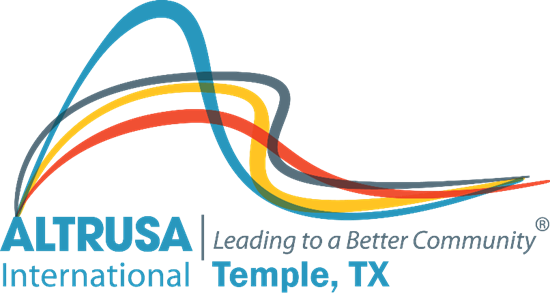  Program Meeting Agenda	March 28, 2023Ralph Wilson Youth ClubZoom Meeting https://us02web.zoom.us/j/88176734603?pwd=WnhVbEEwTjk1Z0pXQjFmMEoxRWFiZz09 Meeting ID: 881 7673 4603Passcode: 551402One tap mobile+13462487799,,88176734603#,,,,*551402# US (Houston)Call meeting to order		Tara StaffordOur heavenly Father, Surrounded by blessings, may we learn to bless; Reaping the fruits of patriotism, may we love our country more;Members of a world-wide community, may we cherish our neighbors everywhere; Grateful to Thee, may we show our gratitude by efficiency and service.Pledge of Allegiance	AllIntroduction of Guests	Debbie FendrickAccent	Sharon SchmidtNew BusinessNew Member Initiation	Debbie FendrickLisa DickisonIntroduce Program	Julie RuizHospice House                                                                                       Jeff Bates, MD, CMOAnnouncements/Upcoming Events	Tara StaffordAltrusan of the Year Nominations to Patsy by 3/28Scholarship Applications Due 3/31Biography Book Club Social 4/4Committee Announcements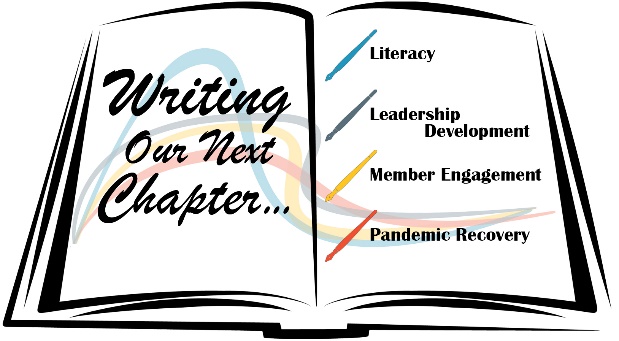 BragsBenediction	May we go forth with high ideals, To greet our fellow man, 	Be true to all Altrusa aims,Until we meet again.